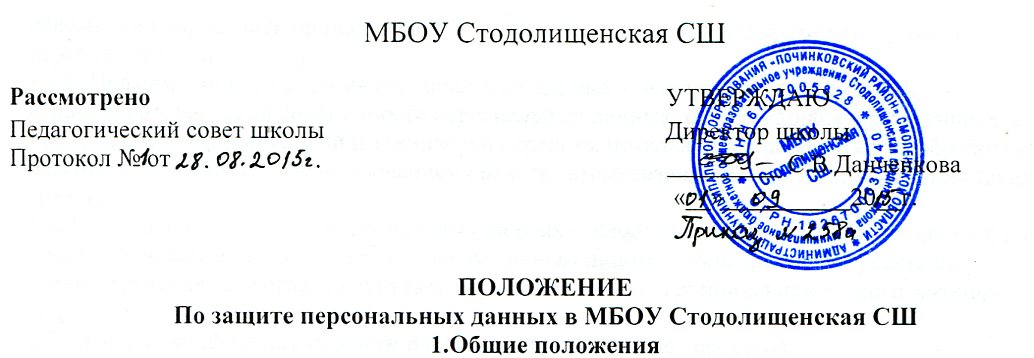 1.1.Настоящее положение «о защите персональных данных в МБОУ Стодолищенская СШ (далее-Положение) разработано на основании Конституции Российской Федерации, Трудового кодекса Российской Федерации, Федерального закона от 27.07.2006 №152-ФЗ «О персональных данных» и других нормативно-правовых актов Российской Федерации.1.2.Настоящее Положение устанавливает порядок приёма, получения, поиска, сбора, систематизации, накопления, хранения, уточнения, обновления, изменения, использования, распространения (в том числе передачи), обезличивания, блокирования, уничтожения, учёта документов, содержащих сведения, отнесённые к персональным данным субъектов персональных данных в Школе с использованием средств автоматизации или без использования таких средств.1.3.Целью настоящего Положения является защита персональных данных субъектов персональных данных МБОУ Стодолищенская СШ от несанкционированного доступа и разглашения, неправомерного их использования или утраты. Персональные данные являются конфиденциальной, строго охраняемой информацией.1.4.Основные термины и определения, применяемые в настоящем Положении:1.4.1.Персональные данные - любая информация, относящаяся к определённому или определяемому на основании такой информации физическому лицу, в том числе его фамилия, имя, отчество, год, месяц, дата и место рождения, адрес, семейное, социальное, имущественное положение, образование, профессия, доходы, другая информация, определяемая нормативно-правовыми актами Российской Федерации в области трудовых отношений и образования, нормативными и распорядительными документами  Минобрнауки России, Рособразования и Рособрнадзора, Положением об обработке и защите персональных данных и приказами МБОУ Стодолищенская СШ.1.4.2.Обработка персональных данных - действие (операции) с персональными данными, включая сбор, систематизацию, накопление, хранении, уточнение (обновление, изменение), использование, распространение (в том числе передачу), обезличивание, блокирование, уничтожение персональных данных.1.4.3.Распространение персональных данных - действия, направленные на передачу персональных данных определённому кругу лиц (передача персональных данных) или на ознакомление с персональными данными неограниченного круга лиц, в том числе обнародование персональных данных в средствах массовой информации, размещение в информационно-телекоммуникационных сетях или предоставление доступа к персональным данным каким-либо иным способам.1.4.4.Использование персональных данных- действия (операции) с персональными данными, совершаемые оператором в целях принятия решений или совершения иных действий, порождающих юридические последствия в отношении субъекта персональных данных или других лиц либо иным образом затрагивающих права и свободы субъекта персональных данных или других лиц.1.4.5.Блокирование персональных данных - временное прекращение сбора, систематизации, накопления, использования, распространения персональных данных, в том числе их передачи.1.4.6.Уничтожение персональных данных - действия, в результате которых невозможно восстановить содержание персональных данных в информационной системе персональных данных или в результате которых уничтожаются материальные носители персональных данных.1.4.7.Обезличивание персональных данных - действия, в результате которых               невозможно определить принадлежность персональных данных конкретному субъекту персональных данных. 1.4.8. Информационная система персональных данных - информационная система, представляющая собой совокупность персональных данных, содержащихся в базе данных, а также информационных технологий и технических средств, позволяющих осуществлять обработку таких персональных данных с использованием средств автоматизации или без использования таких средств. 1.4.9. Конфиденциальность персональных данных - обязательное для соблюдения школой или иным получившим доступ к персональным данным лицом требование не допускать их распространение без согласия субъекта персональных данных или наличия иного законного основания. Обеспечения конфиденциальности персональных данных не требуется: - в случае обезличивания персональных данных; - в отношении общедоступных персональных данных. 1.4.10. Общедоступные персональные данные - персональные данные, доступ неограниченного круга лиц к которым предоставлен с согласия субъекта персональных данных или на которые в соответствии с федеральными законами не распространяется требование соблюдения конфиденциальности. В целях информационного обеспечения могут создаваться общедоступные источники персональных данных (в том числе справочники, адресные книги). В общедоступные источники персональных данных с письменного согласия субъекта персональных данных (Приложение 6) могут включаться фамилия, имя, отчество, год и место рождения, адрес, абонентский номер, сведения о профессии и иные персональные данные, предоставленные данным субъектом. Сведения о субъекте персональных данных могут быть в любое время исключены из общедоступных источников персональных данных по требованию субъекта или по решению директора Школы, либо по решению суда или иных уполномоченных государственных органов. 1.4.11. Трансграничная передача персональных данных – передача персональных данных МБОУ Стодолищенская СШ через государственную границу Российской Федерации органу власти иностранного государства, физическому лицу или юридическому лицу иностранного государства. 1.4.12. Работники - лица, имеющие трудовые отношения с МБОУ Стодолищенская СШ, либо кандидаты на вакантную должность, вступившие с МБОУ Стодолищенская СШ в отношения по поводу приема на работу. 1.4.13. Оператор - лицо, организующее и (или) осуществляющее обработку персональных данных, а также определяющее цели и содержание обработки персональных данных. 1.5. К субъектам персональных данных в МБОУ Стодолищенская СШ относятся лица – носители персональных данных, передавшие свои персональные данные МБОУ Стодолищенская СШ  (как на добровольной основе, так и в рамках выполнения требований нормативно-правовых актов) для приема, получения, поиска, сбора, систематизации, накопления, хранения, уточнения, обновления, изменения, использования, распространения (в том числе передачи), обезличивания, в том числе: -  работники МБОУ Стодолищенская СШ, включая совместителей, а также лица, выполняющие работы по договорам  гражданско-правового характера; -  обучающиеся в МБОУ Стодолищенская СШ; -  законные представители обучающихся в МБОУ Стодолищенская СШ; -  иные лица, предоставляющие персональные данные МБОУ Стодолищенская СШ. 1.6. Персональные данные защищаются от несанкционированного доступа в соответствии с нормативно-правовыми актами Российской Федерации, нормативно-распорядительными актами и рекомендациями регулирующих органов в области защиты информации, а также утвержденными регламентами и инструкциями МБОУ Стодолищенская СШ. 1.7. Сбор, хранение, использование и распространение персональных данных лица без письменного его согласия не допускаются. Персональные данные относятся к категории конфиденциальной информации. Режим конфиденциальности персональных данных снимается в случаях обезличивания или по истечении 75-летнего срока хранения, если иное не определено законом. 1.8. Должностные лица МБОУ Стодолищенская СШ, в обязанности которых входит ведение персональных данных субъектов персональных данных, обязаны обеспечить каждому субъекту возможность ознакомления с документами и материалами, непосредственно затрагивающими его права и свободы, если иное не предусмотрено законом. 1.9. Персональные данные не могут быть использованы в целях: - причинения имущественного и морального вреда гражданам; - затруднения реализации прав и свобод граждан Российской Федерации. 1.10. Настоящее Положение и изменения к нему утверждаются директором МБОУ Стодолищенская СШ,  являются обязательным для исполнения всеми сотрудниками, имеющими доступ к персональным данным субъектов персональных данных МБОУ Стодолищенская СШ. Все субъекты персональных  данных, представляемых в МБОУ Стодолищенская СШ   должны быть ознакомлены под роспись с настоящим Положением в редакции, действующей на момент указанного ознакомления (Приложение 1). 2. Принципы обработки персональных данных2.1. Обработка персональных данных в МБОУ Стодолищенская СШ осуществляется на основе следующих принципов: - законности целей и способов обработки персональных данных и добросовестности; - соответствия целей обработки персональных данных целям, заранее определенным и заявленным при сборе персональных данных, а также полномочиям МБОУ Стодолищенская СШ; - соответствия объема и характера обрабатываемых персональных данных, способов обработки персональных данных целям обработки персональных данных; - достоверности персональных данных, их достаточности для целей обработки, недопустимости обработки персональных данных, избыточных по отношению к целям, заявленным при сборе персональных данных; - недопустимости объединения созданных для несовместимых между собой целей баз данных информационных систем персональных данных. 2.2. Хранение персональных данных должно осуществляться в форме, позволяющей определить субъекта персональных данных, не дольше, чем этого требуют цели их обработки. Персональные данные подлежат уничтожению по достижению целей обработки или в случае утраты необходимости в их достижении. 2.3. Субъект персональных данных является собственником своих персональных данных и самостоятельно решает вопрос передачи МБОУ Стодолищенская СШ своих персональных данных. 2.4. Держателем персональных данных является МБОУ Стодолищенская СШ, которому субъект персональных данных добровольно передает во владение свои персональные данные  МБОУ Стодолищенская СШ выполняет функцию владения этими данными и обладает полномочиями распоряжения ими в пределах, установленных законодательством. 2.5. Потребителями (пользователями) персональных данных являются юридические и физические лица, обращающиеся к собственнику и (или) держателю персональных данных за получением необходимых сведений и пользующиеся ими без права передачи, разглашения. 2.6. Получение, хранение, комбинирование, передача или любое другое использование персональных данных субъекта персональных данных может осуществляться исключительно в целях обеспечения соблюдения законов и иных нормативных правовых актов, содействия в трудоустройстве, обучении и продвижении по службе, обеспечения личной безопасности работников и обучающихся, контроля количества и качества выполняемой работы и обеспечения сохранности имущества. 3. Понятие и состав персональных данных3.1. Под персональными данными субъектов персональных данных понимается информация, необходимая МБОУ Стодолищенская СШ  в связи с трудовыми отношениями и касающаяся конкретного субъекта персональных данных (фамилия, имя, отчество, год, месяц, дата и место рождения, адрес, семейное и имущественное положение, образование, профессия, доходы), а также сведения о фактах, событиях и обстоятельствах жизни субъекта, позволяющие идентифицировать его личность. Персональные данные являются конфиденциальной информацией. К персональным данным относятся следующие сведения и документы: для работников МБОУ Стодолищенская СШ, находящихся в трудовых отношениях с учреждением: -  анкетные и биографические данные; -  образование; -  сведения о трудовом и общем стаже; -  сведения о предыдущем месте работы работника; -  паспортные данные; -  сведения о воинском учете; -  сведения о социальных льготах; -  специальность; -  занимаемая должность; -  адрес места жительства (пребывания), номер домашнего, мобильного телефона; -  содержание трудового договора (контракта); -  личные дела, личные карточки (форма Т-2) и трудовые книжки сотрудников; -  дела, содержащие материалы по повышению квалификации и переподготовке сотрудников, их аттестации, служебным расследованиям; -  анкеты, заполняемые субъектами персональных данных; -  копии документов об образовании; -  результаты медицинского обследования; -  рекомендации, характеристики; -  фотографии; -  копии отчетов, направляемые в органы статистики; для остальных субъектов персональных данных: -  копия свидетельства о рождении; -  медицинская карта; -  карта профилактических прививок; -  копия медицинского полиса; -  личная карта обучающегося; -  сведения о составе семьи; -  место работы и телефон родителей, законных представителей; -  образование родителей, законных представителей; -  адрес места жительства (пребывания), номер домашнего, мобильного телефона; -  документы по учету обучающихся, а также информация о выполнении ими учебных планов, успеваемости и т. п. 3.2. Данные документы являются конфиденциальными, однако, учитывая их массовость и единое место обработки и хранения, соответствующий гриф ограничения на них не ставится. Режим конфиденциальности персональных данных снимается в случаях обезличивания или по истечении срока хранения, если иное не определено законом. 4. Получение, обработка и хранение персональных данных4.1. МБОУ Стодолищенская СШ  получает сведения о персональных данных субъектов персональных данных из следующих документов: - паспорт или иной документ, удостоверяющий личность; - трудовая книжка; - страховое свидетельство государственного пенсионного страхования; - свидетельство о постановке на учет в налоговом органе, содержащее сведения об идентификационном номере налогоплательщика; - документы воинского учета, содержащие сведения о воинском учете военнообязанных и лиц, подлежащих призыву на военную службу; - документ об образовании, о квалификации или о наличии специальных знаний или специальной подготовки, содержащий сведения об образовании, профессии; - анкета, заполняемая при приеме на работу, поступлении на обучение; - иные документы и сведения, предоставляемые субъектом персональных данных при приеме на работу, обучение, а также в процессе работы, обучения. Субъект персональных данных обязан представлять МБОУ Стодолищенская СШ  достоверные сведения о себе  МБОУ Стодолищенская СШ имеет право проверять достоверность указанных сведений в порядке, не противоречащим законодательству Российской Федерации. 4.2. Обработка персональных данных субъекта персональных данных может осуществляться исключительно в целях обеспечения соблюдения законов и иных нормативных правовых актов, содействия в трудоустройстве, обучении, продвижении по службе, обеспечения личной безопасности, контроля количества и качества выполняемой работы и качества освоения учебного материала, обеспечения сохранности имущества. 4.3. При определении объема и содержания обрабатываемых персональных данных субъектов МБОУ Стодолищенская СШ руководствуется Конституцией Российской Федерации, Трудовым кодексом Российской Федерации, законодательством в сфере образования и иными федеральными законами. 4.4. Все персональные данные субъекта персональных данных МБОУ Стодолищенская СШ   получает непосредственно у указанных субъектов. Сотрудник, ответственный за документационное обеспечение кадровой и учебной деятельности, принимает от субъекта документы, проверяет их полноту и правильность указываемых сведений. 4.5. Если персональные данные субъекта персональных данных возможно получить исключительно у третьей стороны, то субъект должен быть уведомлен об этом заранее и от него должно быть получено письменное согласие (Приложение 3).  МБОУ Стодолищенская СШ должен сообщить субъекту о целях, предполагаемых источниках и способах получения персональных данных, а также о характере подлежащих получению персональных данных и последствиях отказа субъекта представить письменное согласие на их получение (Приложение 4). 4.6. Условием обработки персональных данных субъекта персональных данных является его письменное согласие (Приложение 5, Приложение 6). Письменное согласие субъекта на обработку его персональных данных должно включать в себя: - фамилию, имя, отчество, адрес субъекта персональных данных, номер основного документа, удостоверяющего его личность, сведения о дате выдачи указанного документа и выдавшем его органе; - наименование и адрес оператора персональных данных; - цель обработки персональных данных; - перечень персональных данных, на обработку которых дается согласие субъекта; - перечень действий с персональными данными, на совершение которых дается согласие, общее описание используемых МБОУ Стодолищенская СШ  способов обработки персональных данных; - срок, в течение которого действует согласие, а также порядок его отзыва. Согласие на обработку персональных данных может быть отозвано субъектом персональных данных. 4.7. Согласия субъекта на обработку его персональных данных не требуется в следующих случаях: - обработка персональных данных осуществляется на основании федерального закона, устанавливающего ее цель, условия получения персональных данных и круг субъектов, персональные данные которых подлежат обработке, а также определяющего полномочия оператора; - обработка персональных данных осуществляется в целях исполнения трудового или иного договора или соглашения между работником и МБОУ Стодолищенская СШ; - обработка персональных данных осуществляется для статистических или иных научных целей при условии обязательного обезличивания персональных данных; - обработка персональных данных необходима для защиты жизни, здоровья или иных жизненно важных интересов субъекта, если получение его согласия при данных обстоятельствах невозможно; - обработка персональных данных необходима для доставки почтовых отправлений организациями почтовой связи, для осуществления операторами электросвязи расчетов с пользователями услуг связи за оказанные услуги связи, а также для рассмотрения претензий пользователей услугами связи; - осуществляется обработка персональных данных, подлежащих опубликованию в соответствии с федеральными законами. 4.8. Для обработки персональных данных, содержащихся в согласии в письменной форме субъекта на обработку его персональных данных, дополнительное согласие не требуется. 4.9. В случае недееспособности субъекта персональных данных согласие на обработку его персональных данных в письменной форме дает его законный представитель. В случае смерти субъекта согласие на обработку его персональных данных при необходимости дает в письменной форме один из его наследников, если такое согласие не было дано субъектом персональных данных при его жизни. 4.10. В случае, если  МБОУ Стодолищенская СШ на основании договора поручает обработку персональных данных другому лицу, существенным условием договора является обязанность обеспечения указанным лицом конфиденциальности персональных данных и безопасности персональных данных при их обработке. 4.11.  МБОУ Стодолищенская СШ не имеет права получать и обрабатывать персональные данные субъекта о его расовой, национальной принадлежности, политических взглядах, религиозных или философских убеждениях, состоянии здоровья, интимной, частной жизни, а также о его членстве в общественных объединениях или его профсоюзной деятельности, за исключением, если: - субъект дал согласие в письменной форме на обработку своих соответствующих персональных данных; - персональные данные являются общедоступными; - персональные данные относятся к состоянию здоровья субъекта и их обработка необходима для защиты его жизни, здоровья или иных жизненно важных интересов либо жизни, здоровья или иных жизненно важных интересов других лиц, и получение согласия субъекта в данный момент невозможно; - обработка персональных данных осуществляется в медико-профилактических целях, в целях установления медицинского диагноза, оказания медицинских и медико-социальных услуг при условии, что обработка персональных данных осуществляется лицом, профессионально занимающимся медицинской деятельностью и обязанным в соответствии с законодательством Российской Федерации сохранять врачебную тайну; - обработка персональных данных необходима в связи с осуществлением правосудия; - обработка персональных данных осуществляется в соответствии с законодательством Российской Федерации о безопасности, об оперативно-розыскной деятельности, а также в соответствии с уголовно-исполнительным законодательством Российской Федерации. В случаях, непосредственно связанных с вопросами трудовых отношений, в соответствии со ст.24 Конституции РФ работодатель вправе получать и обрабатывать данные о частной жизни субъекта только с его письменного согласия. Обработка персональных данных, перечисленных в п.4.11. настоящего Положения, должна быть незамедлительно прекращена, если устранены причины, вследствие которых осуществлялась обработка. 4.12. Сведения, которые характеризуют физиологические особенности человека и на основе которых можно установить его личность (биометрические персональные данные), могут обрабатываться только при наличии согласия субъекта персональных данных в письменной форме. 4.13. Обработка биометрических персональных данных может осуществляться без согласия субъекта в связи с осуществлением правосудия, а также в случаях, предусмотренных законодательством Российской Федерации о безопасности, об оперативно-розыскной деятельности,  о государственной службе, о порядке выезда из Российской Федерации и въезда в Российскую Федерацию, уголовно-исполнительным законодательством Российской Федерации. 4.14. Защита персональных данных субъекта от неправомерного их использования или утраты должна быть обеспечена оператором за счет его средств в порядке, установленном федеральным законодательством РФ. 4.15. Субъекты персональных данных и их представители должны быть ознакомлены под роспись с документами школы, устанавливающими порядок обработки персональных данных, а также об их правах и обязанностях в этой области. 4.16. Документы, содержащие персональные данные работника составляют его личное дело. Документы, содержащие персональные данных обучающегося составляют его личное дело. Личное дело хранится уполномоченным лицом на бумажных носителях; помимо этого может храниться в виде электронных документов, баз данных. Личное дело пополняется на протяжении всей трудовой деятельности работника или обучения обучающегося. Письменные доказательства получения оператором согласия субъекта персональных данных на их обработку хранятся в личном деле. 4.17. При обработке персональных данных директор  МБОУ Стодолищенская СШ вправе определять способы обработки, документирования, хранения и защиты персональных данных на базе современных информационных технологий. 4.18. Круг лиц, допущенных к работе с документами, содержащими персональные данные субъектов, определяется приказом директора МБОУ Стодолищенская СШ  4.19. К получению, обработке, передаче и хранению персональных данных субъекта могут иметь доступ сотрудники администрации МБОУ Стодолищенская СШ, сотрудники управления бухгалтерского учета, представители органов управления образования муниципального, регионального и федерального уровней. 4.20. Основная работа по обработке персональных данных возлагается на  секретаря учебной части  МБОУ Стодолищенская СШ, который действует на основании инструкции, предусматривающей: - порядок обработки персональных данных без использования средств вычислительной техники, защиты носителей информации о персональных данных от несанкционированного доступа; - порядок защиты баз данных, размещенных на серверах и других электронных носителях от внешнего несанкционированного доступа; - порядок передачи персональных данных в МБОУ Стодолищенская СШ; - порядок оформления и переоформления трудового договора  и обязательства по неразглашению персональных данных. 4.21. Методическое руководство и  контроль за соблюдением требований по обработке персональных данных структурными подразделениями, контроль за соблюдением структурными подразделениями прав и свобод субъектов персональных данных возлагается на директора МБОУ Стодолищенская СШ. 4.22. Правовую поддержку обеспечивает юридический отдел учредителя путем рассмотрения и согласования инструкций по обработке персональных данных. 4.23. Организация обеспечения техническими средствами обработки (ПЭВМ, серверами и т. д.) и их исправной работы организуется системным администратором школы. 4.24. Для хранения персональных данных используются специально оборудованные шкафы или сейфы, которые запираются на ключ. Помещения, в которых хранятся персональные данные субъектов, в рабочее время при отсутствии в них работников должны быть закрыты. Проведение уборки помещений, в которых хранятся персональные данные, должно производиться в присутствии соответствующих работников.5. Права и обязанности сторон в области защиты персональных данных5.1. Субъект персональных данных обязан: - передавать МБОУ Стодолищенская СШ  или его представителю комплекс достоверных, документированных персональных данных, состав которых установлен трудовым законодательством, законодательством об образовании, иными законами РФ, включая сведения об образовании, специальных знаниях, стаже работы, отношении к воинской обязанности, гражданстве, месте жительства и др. - своевременно, в срок,  не превышающий одного месяца,   сообщать МБОУ Стодолищенская СШ об изменении своих персональных данных. 5.2. Субъект персональных данных имеет право: 5.2.1. На полную информацию о своих персональных данных и об их обработке. 5.2.2. На свободный бесплатный доступ к своим персональным данным, включая право на получение копии любой записи, содержащей персональные данные, за исключением случаев, предусмотренных федеральными законами. Доступ к своим персональным данным предоставляется субъекту или его законному представителю  МБОУ Стодолищенская СШ при личном обращении либо при получении запроса (Приложение 7). Запрос должен содержать номер основного документа, удостоверяющего личность субъекта или его законного представителя, сведения о дате выдачи указанного документа и выдавшем его органе и собственноручную подпись субъекта или его законного представителя. Запрос может быть направлен в электронной форме и подписан электронной цифровой подписью в соответствии с законодательством Российской Федерации. Сведения о наличии персональных данных должны быть предоставлены субъекту персональных данных в доступной форме, и в них не должны содержаться персональные данные, относящиеся к другим субъектам персональных данных. Право субъекта на доступ к своим персональным данным ограничивается в следующих случаях: - обработка персональных данных, в том числе персональных данных, полученных в результате оперативно-розыскной, контрразведывательной и разведывательной деятельности, осуществляется в целях обороны страны, безопасности государства и охраны правопорядка; - обработка персональных данных осуществляется органами, осуществившими задержание субъекта персональных данных по подозрению в совершении преступления, либо предъявившими субъекту персональных данных обвинение по уголовному делу, либо применившими к субъекту персональных данных меру пресечения до предъявления обвинения, за исключением предусмотренных уголовно-процессуальным законодательством Российской Федерации случаев, если допускается ознакомление подозреваемого или обвиняемого с такими персональными данными; - предоставление персональных данных нарушает конституционные права и свободы других лиц. 5.2.3. На доступ к относящихся к субъекту медицинских данных с помощью (с участием) медицинского специалиста по их выбору. 5.2.4. Требовать от  МБОУ Стодолищенская СШ исключения, исправления или уточнения своих персональных данных, их блокирования или уничтожения в случае, если персональные данные являются неполными, устаревшими, недостоверными, незаконно полученными или не являются необходимыми для заявленной цели обработки, а также данных, обработанных с нарушением требований Трудового кодекса Российской Федерации, законодательства РФ об образовании и Федерального закона от 27 июля 2006 года № 152-ФЗ «О персональных данных». Указанное требование должно быть оформлено письменным заявлением субъекта персональных данных на имя директора МБОУ Стодолищенская СШ. При отказе работодателя исключить или исправить персональные данные субъекта, последний имеет право заявить в письменном виде оператору о своем несогласии с соответствующим обоснованием такого несогласия.  Персональные данные оценочного характера субъекта имеет право дополнить заявлением, выражающим его собственную точку зрения. 5.2.5. Требовать  об  извещении   МБОУ Стодолищенская СШ всех лиц, которым ранее были сообщены неверные или неполные персональные данные субъекта, обо всех произведенных в них исключениях, исправлениях или дополнениях.  5.2.6. При отказе оператора исключить или исправить персональные данные субъекта,  он имеет  право  заявить  в  письменной форме оператору (МБОУ Стодолищенская СШ) о своем несогласии с соответствующим обоснованием такого несогласия. При отклонении оператором указанного обращения (несогласия), субъект персональных данных имеет право обжаловать действия оператора в порядке, предусмотренном законодательством России. 5.2.7. Получать сведения об МБОУ Стодолищенская СШ, о месте его нахождения, о наличии у  МБОУ Стодолищенская СШ персональных данных, относящихся к соответствующему субъекту персональных данных. 5.2.8. Получать информацию, касающуюся обработки его персональных данных, в том числе содержащую: - подтверждение факта обработки персональных данных МБОУ Стодолищенская СШ, а также цель такой обработки; - способы обработки персональных данных, применяемые оператором; - сведения о лицах, которые имеют доступ к персональным данным или которым может быть предоставлен такой доступ; - перечень обрабатываемых персональных данных и источник их получения; - сроки обработки персональных данных, в том числе сроки их хранения; - сведения о том, какие юридические последствия для него может повлечь за собой обработка его персональных данных. 5.2.9. Обжаловать в судебном порядке любые неправомерные действия или бездействия  МБОУ Стодолищенская СШ при обработке и защите персональных данных. 5.3. Субъект персональных данных не должен отказываться от своих прав на сохранение и защиту охраняемой законом тайны. 5.4. Запрещается принятие на основании исключительно автоматизированной обработки персональных данных решений, порождающих юридические последствия в отношении субъекта персональных данных или иным образом затрагивающих его права и законные интересы, за исключением случаев, предусмотренных п. 5.5 настоящего Положения. 5.5. Решение, порождающее юридические последствия в отношении субъекта персональных данных или иным образом затрагивающее его права и законные интересы, может быть принято на основании исключительно автоматизированной обработки его персональных данных только при наличии согласия субъекта в письменной форме (Приложение 5) или в случаях, предусмотренных федеральными законами. 5.6. МБОУ Стодолищенская СШ обязано разъяснить субъекту персональных данных порядок принятия решения на основании исключительно автоматизированной обработки его персональных данных и возможные юридические последствия такого решения, предоставить возможность заявить возражение против такого решения, а также разъяснить порядок защиты своих прав и законных интересов (Приложение 4). 5.7. МБОУ Стодолищенская СШ  обязано рассмотреть возражение субъекта персональных данных в течение семи рабочих дней со дня его получения и уведомить его о результатах рассмотрения такого возражения. 5.8. Если обязанность предоставления персональных данных субъектом установлена федеральным законом (включая налоговое, трудовое право), МБОУ Стодолищенская СШобязан разъяснить субъекту персональных данных юридические последствия отказа предоставить свои персональные данные. 5.9. Если персональные данные были получены не от субъекта (за исключением случаев, если персональные данные были предоставлены  МБОУ Стодолищенская СШ на основании федерального закона или если персональные данные являются общедоступными),  МБОУ Стодолищенская СШ до начала обработки таких персональных данных обязано предоставить субъекту персональных данных следующую информацию (Приложение 8): 1) наименование (фамилия, имя, отчество) и адрес оператора или его представителя; 2) цель обработки персональных данных и ее правовое основание; 3) предполагаемые пользователи персональных данных; 4) права субъекта в области защиты персональных данных. 5.10. МБОУ Стодолищенская СШ обязано безвозмездно предоставить субъекту персональных данных возможность ознакомления с персональными данными, относящимися к соответствующему субъекту, а также внести в них необходимые изменения, уничтожить или блокировать соответствующие персональные данные по предоставлении субъектом сведений, подтверждающих, что персональные данные являются неполными, устаревшими, недостоверными, незаконно полученными или не являются необходимыми для заявленной цели обработки. О внесенных изменениях и предпринятых мерах оператор (МБОУ Стодолищенская СШ обязан уведомить соответствующего субъекта персональных данных и третьих лиц, которым персональные данные этого субъекта были переданы (Приложение 9). МБОУ Стодолищенская СШ обязано сообщить в уполномоченный орган по защите прав субъектов персональных данных по его запросу информацию, необходимую для осуществления деятельности указанного органа в установленные нормативно-правовыми актами РФ сроки. 5.11. В случае выявления недостоверных персональных данных или неправомерных действий с ними о МБОУ Стодолищенская СШ обязан осуществить блокирование персональных данных, относящихся к соответствующему субъекту, с момента получения такой информации на период проверки. В случае подтверждения факта недостоверности персональных данных МБОУ Стодолищенская СШ на основании соответствующих документов обязана уточнить персональные данные и снять их блокирование. 5.12. В случае выявления неправомерных действий с персональными данными МБОУ Стодолищенская СШ  в срок, не превышающий трех рабочих дней с даты такого выявления, обязан устранить допущенные нарушения. В случае невозможности устранения допущенных нарушений в срок, не превышающий трех рабочих дней с даты выявления неправомерности действий с персональными данными, обязан уничтожить персональные данные. Об устранении допущенных нарушений или об уничтожении персональных данных МБОУ Стодолищенская СШ обязан уведомить субъекта персональных данных или его законного представителя, а в случае, если обращение или запрос были направлены уполномоченным органом по защите прав субъектов персональных данных, - также указанный орган (Приложение 9). 5.13. В случае достижения цели обработки персональных данных  МБОУ Стодолищенская СШобязан незамедлительно прекратить обработку персональных данных и уничтожить соответствующие персональные данные в срок, не превышающий трех рабочих дней с даты достижения цели обработки персональных данных, если иное не предусмотрено федеральными законами, и уведомить об этом субъекта персональных данных (Приложение 9). 5.14. В случае отзыва субъектом согласия на обработку своих персональных данных МБОУ Стодолищенская СШ  обязан прекратить обработку персональных данных и уничтожить персональные данные в срок, не превышающий трех рабочих дней с даты поступления указанного отзыва, если иное не предусмотрено соглашением сторон и (или) федеральным законом. Об уничтожении персональных данных оператор обязан уведомить субъекта персональных данных (Приложение 9). 5.15. До начала обработки персональных данных  МБОУ Стодолищенская СШ обязан уведомить уполномоченный орган по защите прав субъектов персональных данных о своем намерении осуществлять обработку персональных данных, за исключением случаев персональных данных: - относящихся к субъектам персональных данных, которых связывают с МБОУ Стодолищенская СШ  трудовые отношения; - полученных МБОУ Стодолищенская СШ  в связи с заключением договора, стороной которого является субъект персональных данных, если персональные данные не распространяются, а также не предоставляются третьим лицам без согласия субъекта персональных данных и используются  МБОУ Стодолищенская СШ исключительно для исполнения указанного договора и заключения договоров с субъектом персональных данных; - относящихся к членам (участникам) общественного объединения или религиозной организации и обрабатываемых соответствующим общественным объединением или религиозной организацией, действующими в соответствии с законодательством Российской Федерации, для достижения законных целей, предусмотренных их учредительными документами, при условии, что персональные данные не будут распространяться без согласия в письменной форме субъектов персональных данных; - являющихся общедоступными персональными данными; - включающих в себя только фамилии, имена и отчества субъектов персональных данных; - необходимых в целях однократного пропуска субъекта персональных данных на территорию, на которой находится  МБОУ Стодолищенская СШ или в аналогичных целях; - включенных в информационные системы персональных данных, имеющие в соответствии с федеральными законами статус федеральных автоматизированных информационных систем, а также в государственные информационные системы персональных данных, созданные в целях защиты безопасности государства и общественного порядка; - обрабатываемых без использования средств автоматизации в соответствии с федеральными законами и иными нормативными правовыми актами Российской Федерации, устанавливающими требования к обеспечению безопасности персональных данных. 5.16. Уведомление должно быть направлено в письменной форме и подписано уполномоченным лицом или направлено в электронной форме и подписано электронной цифровой подписью в соответствии с законодательством Российской Федерации. Уведомление должно содержать следующие сведения: - адрес МБОУ Стодолищенская СШ; - цель обработки персональных данных; - категории субъектов, персональных данных которых обрабатываются; - правовое основание обработки персональных данных; - перечень действий с персональными данными, общее описание используемых  МБОУ Стодолищенская СШ способов обработки персональных данных; - описание мер, которые  МБОУ Стодолищенская СШ обязуется осуществлять при обработке персональных данных по обеспечению безопасности персональных данных при их обработке; - дата начала обработки персональных данных; - срок и условия прекращения обработки персональных данных. 6. Доступ к персональным данным субъекта и их передача6.1. Внутренний доступ (доступ внутри МБОУ Стодолищенская СШ) к персональным данным субъектов имеют сотрудники МБОУ Стодолищенская СШ, которым эти данные необходимы для выполнения должностных обязанностей. 6.1.1. Право доступа  к  персональным  данным  субъекта – работника  МБОУ Стодолищенская СШ  имеют: -  директор МБОУ Стодолищенская СШ; -  заместители директора по УВР; -  заместитель директора по ВР; -  заместитель директора по экономической деятельности; -  заместитель директора по безопасности; -  заместитель директора по АХР; -  секретари учебной части; -  непосредственно субъект; -  другие сотрудники организации, которые имеют доступ к персональным данным субъекта с письменного согласия самого субъекта персональных данных. Право доступа  к  персональным данным субъекта – обучающегося в  МБОУ Стодолищенская СШ имеют: -  директор  МБОУ Стодолищенская СШ  -  заместители директора по УВР; -  заместитель директора по ВР; -  заместитель директора по экономической деятельности; -  заместитель директора по безопасности; -  секретари учебной части; -  библиотекарь; -  медицинские работники; -  классный руководитель; -  непосредственно субъект; -  другие сотрудники организации, которые имеют доступ к персональным данным субъекта с письменного согласия самого субъекта персональных данных. После прекращения юридических отношений с субъектом персональных данных (увольнения работника, окончания обучения учащегося и т. п.) документы, содержащие его персональные данные, хранятся в МБОУ Стодолищенская СШ   в течение сроков, установленных архивным и иным законодательством РФ. 6.2. Внешний доступ. 6.2.1. К числу массовых потребителей персональных данных вне МБОУ Стодолищенская СШотносятся следующие государственные и негосударственные структуры: - налоговые органы; - правоохранительные органы; - органы лицензирования и сертификации; - органы прокуратуры и ФСБ; - органы статистики; - страховые агентства; - военкоматы; - органы социального страхования; - пенсионные фонды; - подразделения государственных и муниципальных органов управления образованием. 6.2.2. Надзорно-контрольные органы имеют доступ к информации исключительно в сфере своей компетенции. 6.3. Внешний доступ со стороны третьих лиц к персональным данным субъекта осуществляется с его письменного согласия, за исключением случаев, когда такой доступ необходим в целях предупреждения угрозы жизни и здоровью субъекта или других лиц, и иных случаев, установленных законодательством. 6.4. Оператор обязан сообщать персональные данные субъекта по надлежаще оформленным запросам суда, прокуратуры иных правоохранительных органов. 6.5. Сведения о работающем сотруднике или уже уволенном могут быть предоставлены другой организации только с письменного запроса на бланке организации, с приложением копии заявления работника. Аналогичное правило применяется в отношении учащихся (в том числе выпускников). 6.6. Персональные данные субъекта могут быть предоставлены родственникам или членам его семьи только с письменного разрешения самого субъекта персональных данных. 6.7. При передаче персональных данных  МБОУ Стодолищенская СШ должен соблюдать следующие требования: 6.7.1. Не сообщать персональные данные субъекта третьей стороне без его письменного согласия, за исключением случаев, когда это необходимо в целях предупреждения угрозы жизни и здоровью субъекта персональных данных, а также в случаях, установленных федеральными законами. 6.7.2. Не сообщать персональные данные субъекта в коммерческих целях без его письменного согласия. 6.7.3. Предупреждать лиц, получающих персональные данные субъекта, о том, что эти данные могут быть использованы лишь в целях, для которых они сообщены, и требовать от этих лиц подтверждения того, что это правило соблюдено. Лица, получающие персональные данные, обязаны соблюдать режим конфиденциальности. Данное положение не распространяется на обмен персональными данными в порядке, установленном федеральными законами. 6.7.4. Не запрашивать информацию о состоянии здоровья субъекта, за исключением тех сведений, которые относятся к вопросу о возможности выполнения работником трудовой функции и возможности обучения. 6.7.5. Передавать персональные данные субъекта представителям работников и иных категорий субъектов персональных данных в порядке, установленном Трудовым кодексом Российской Федерации и Федеральным законом от 27.07.2006 № 152-ФЗ, и ограничивать эту информацию только теми персональными данными, которые необходимы для выполнения указанными представителями их функций. 6.7.6. Разрешать доступ к персональным данным, исключительно специально уполномоченным  лицам (при этом указанные лица должны иметь право получать лишь те персональные данные, которые необходимы для выполнения конкретных функций). Потребители персональных данных должны подписать обязательство о неразглашении персональных данных (Приложение 2). 6.8. Передача персональных данных от держателя или его представителей внешнему потребителю может допускаться в минимальных объемах и только в целях выполнения задач, соответствующих объективной причине сбора этих данных. 6.9. Ответы на правомерные письменные запросы других предприятий, учреждений  и  организаций даются с  разрешения  директора  МБОУ Стодолищенская СШ в письменной форме, в том объеме, который позволяет не разглашать излишний объем персональных сведений. 6.10. Не допускается отвечать на вопросы, связанные с передачей персональной информации по телефону. 6.11. Сведения передаются в письменной форме и должны иметь гриф конфиденциальности. 6.12. Трансграничная передача персональных данных. 6.12.1. До начала осуществления трансграничной передачи персональных данных  МБОУ Стодолищенская СШ обязано убедиться, что иностранным государством, на территорию которого осуществляется передача персональных данных, обеспечивается адекватная защита прав субъекта персональных данных. 6.12.2. Трансграничная передача персональных данных на территории иностранных государств, обеспечивающих адекватную защиту персональных данных, осуществляется в соответствии с ФЗ «О персональных данных» и может быть запрещена или ограничена в целях защиты основ конституционного строя Российской Федерации, нравственности, здоровья, прав и законных интересов граждан, обеспечения обороны страны и безопасности государства. 6.12.3. Трансграничная передача персональных данных на территории иностранных государств, не обеспечивающих адекватной защиты персональных данных субъектов персональных данных, может осуществляться в случаях: - наличия согласия субъекта персональных данных в письменной форме; - предусмотренных международными договорами Российской Федерации об оказании правовой помощи по гражданским, семейным и уголовным делам; - предусмотренных федеральными законами, если это необходимо в целях защиты основ конституционного строя Российской Федерации, обеспечения обороны страны и безопасности государства; - исполнения договора, стороной которого является субъект персональных данных; - защиты жизни, здоровья, иных жизненно важных интересов субъекта или других лиц при невозможности получения согласия в письменной форме. 7. Защита персональных данных7.1. Комплекс мер по защите персональных данных направлен на предупреждение нарушений доступности, целостности, достоверности и конфиденциальности персональных данных и обеспечивает безопасность информации в процессе управленческой и производственной деятельности МБОУ Стодолищенская СШ. 7.2.  МБОУ Стодолищенская СШ при обработке персональных данных обязано принимать необходимые организационные и технические меры, в том числе использовать шифровальные (криптографические) средства для защиты персональных данных от неправомерного или случайного доступа к ним, уничтожения, изменения, блокирования, копирования, распространения персональных данных, а также от иных неправомерных действий в соответствии с требованиями к обеспечению безопасности персональных данных при их обработке в информационных системах персональных данных, требованиями к материальным носителям биометрических персональных данных и технологиям хранения таких данных вне информационных систем персональных данных, установленными Правительством Российской Федерации. 7.3. Использование и хранение биометрических персональных данных вне информационных систем персональных данных могут осуществляться только на таких материальных носителях информации и с применением технологий хранения, которые обеспечивают защиту этих данных от неправомерного или случайного доступа к ним, уничтожения, изменения, блокирования, копирования, распространения. 7.4. Мероприятия по защите персональных данных подразумеваются внутреннюю и внешнюю защиту. 7.4.1. «Внутренняя защита» включает следующие организационно-технические мероприятия: 7.4.1.1. Регламентация доступа персонала к конфиденциальным сведениям, документам и базам данных входит в число основных направлений организационной защиты информации и предназначена для разграничения полномочий между руководством и специалистами МБОУ Стодолищенская СШ. 7.4.1.2. Для защиты персональных данных в  МБОУ Стодолищенская СШ применяются следующие принципы и правила: - ограничение и регламентация состава сотрудников, функциональные обязанности которых требуют доступа к информации, содержащей персональные данные; - строгое избирательное и обоснованное распределение документов и информации между сотрудниками; - рациональное размещение рабочих мест сотрудников, при котором исключалось бы бесконтрольное использование защищаемой информации; - знание сотрудниками требований нормативно-методических документов по защите персональных данных; - наличие необходимых условий в помещении для работы с конфиденциальными документами и базами данных; - определение и регламентация состава сотрудников, имеющих право доступа (входа) в помещение, в котором находится соответствующая вычислительная техника; - организация порядка уничтожения информации; - своевременное выявление нарушений требований разрешительной системы доступа сотрудниками подразделения; - воспитательная и разъяснительная работа с сотрудниками подразделения по предупреждению утраты ценных сведений при работе с конфиденциальными документами; - защита паролями доступа персональных компьютеров, на которых содержатся персональные данные. 7.4.1.3. Личные дела работников могут выдаваться на рабочие места только директору  МБОУ Стодолищенская СШ и в исключительных случаях, по письменному разрешению директора МБОУ Стодолищенская СШ.7.4.2. «Внешняя защита» включает следующие организационно-технические мероприятия: 7.4.2.1. Для защиты конфиденциальной информации создаются целенаправленные неблагоприятные условия и труднопреодолимые препятствия для лица, пытающегося совершить несанкционированный доступ и овладение информацией. 7.4.2.2. Целью и результатом несанкционированного доступа к информационным ресурсам может быть не только овладение ценными сведениями и их использование, но и их видоизменение, уничтожение, внесение вируса, подмена, фальсификация содержания реквизитов документа и др. Под посторонним лицом понимается любое лицо, не имеющее непосредственного отношения к деятельности МБОУ Стодолищенская СШ,  посетители, сотрудники других организационных структур. Посторонние лица не должны знать распределение функций, рабочие процессы, технологию составления, оформления, ведения и хранения документов, дел и рабочих материалов в образовательном учреждении, использующем персональные данных. 7.4.2.3. Для защиты персональных данных соблюдается ряд мер организационно-технического характера: - порядок приема, учета и контроля деятельности посетителей; - технические средства охраны, сигнализации; - порядок охраны территории, зданий, помещений, транспортных средств; - требования к защите информации при интервьюировании и собеседованиях. 7.5. Порядок конкретных мероприятий по защите персональных данных с использованием или без использования ЭВМ определяется приказами директора, иными локальными нормативными актами. 8. Ответственность за разглашение конфиденциальной информации, связанной с персональными данными 8.1. Персональная ответственность является одним из главных требований к организации функционирования системы защиты персональных данных и обязательным условием обеспечения эффективности функционирования данной системы. 8.2. Юридические и физические лица, в соответствии со своими полномочиями владеющие информацией о гражданах, получающие и использующие ее, несут ответственность в соответствии с законодательством Российской Федерации за нарушение режима защиты, обработки и порядка использования этой информации. 8.3. Руководитель, разрешающий доступ сотрудника к конфиденциальному документу, несет персональную ответственность за данное разрешение. 8.4. Лица, виновные в нарушении норм, регулирующих получение, обработку и защиту персональных данных субъекта, несут дисциплинарную, административную, гражданско-правовую или уголовную ответственность в соответствии с федеральными законами. 8.5. Каждый сотрудник МБОУ Стодолищенская СШ, получающий для работы конфиденциальный документ, несет единоличную ответственность за сохранность носителя и конфиденциальность полученной информации. 8.6. Должностные лица, в обязанность которых входит ведение персональных данных, обязаны обеспечить каждому субъекту персональных данных, возможность ознакомления с документами и материалами, если иное не предусмотрено законом. Неправомерный отказ в предоставлении собранных в установленном порядке персональных данных, либо несвоевременное их предоставление в случаях, предусмотренных законом, либо предоставление неполной или заведомо ложной информации влечет наложение на должностных лиц административного наказания в порядке, установленном Кодексом Российской Федерации об административных правонарушениях. 8.7. В соответствии с Гражданским кодексом РФ лица, незаконными методами получившие информацию, составляющую персональные данные, обязаны возместить причиненные убытки; такая же обязанность возлагается и на работников, не обладающих правом доступа к персональным данным. 8.8. Уголовная ответственность за нарушение неприкосновенности частной жизни (в том числе незаконное собирание или распространение сведений о частной жизни лица, составляющего его личную или семейную тайну, без его согласия), неправомерный доступ к охраняемой законом компьютерной информации, неправомерный отказ в предоставлении собранных в установленном порядке документов и сведений (если эти деяния причинили вред правам и законным интересам граждан), совершенные лицом с использованием своего служебного положения влечет наложение наказания в порядке, предусмотренном Уголовным кодексом РФ. 8.9. Неправомерность деятельности органов государственной власти и организаций по сбору и использованию персональных данных может быть установлена в судебном порядке.